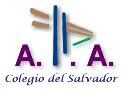 D/Dª ___________________________________________________,  miembro de la Asociación de Padres y Madres del Colegio de El Salvador, y padre/madre de (indicar el nombre de los hijos alumnos del colegio)Estando al corriente de mis obligaciones como asociado, y habiendo pagado todas las cuotas, manifiesto mi intención de presentar mi candidatura a la elección de miembros de la Junta Directiva.Para ello y, junto con este escrito, adjunto la el nombre, firma y DNI de diez socios del APA, al corriente, estos también, de sus obligaciones.				En Zaragoza, a  _________________ de ________ de 20__                                                                                               Firmado: ____________________NºNOMBRE DE ASOCIADODNIALUMNO/SFIRMA12345678910